To: Заказчик  From: SUNWARD INTELLIGENT EQUIPMENT Co.,LTD.Tel: 0086-731-83572660  Fax: 0086-731-83572661  8 (812) 438 28 43 (Россия)Моб: +86 15111 330 850 (Китай)  +7 981 787 08 77 (Россия)     +7 911 280 77 03 (Россия)   www.sunward.com.cn      www.tehnikavarendu.ru E-mail:  wangar@sunward.cc   eedelvejs@bk.ru 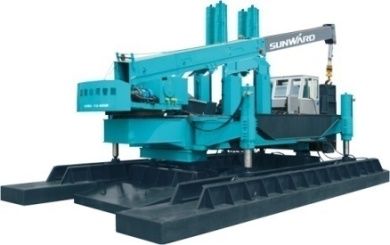 ООО «ЭДЕЛЬВЕЙС» ПРЕДЛАГАЕТПродажу (продажу в лизинг) СВУ SUNWARD ZYJ 420A (КОПЕР)Профессиональное современное инновационное оборудование для решения широкого круга задач нулевого цикла строительных работ с минимальной себестоимостью вдавливания свай.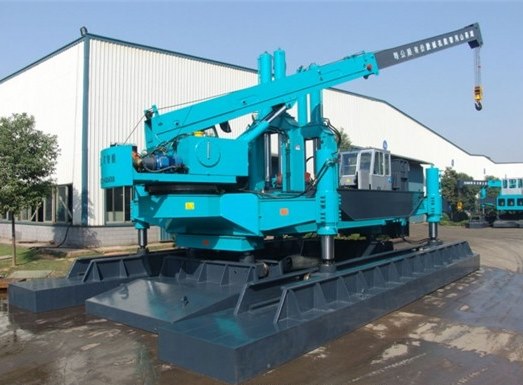 Качество продукции подтверждается международными сертификатами ISO 9001 и ISO 14001, Сертификатом соответствия Госстандарта РФ.Сваевдавливающая машина является функционально-законченным устройством задавливания свай высокой степени готовности к работе на строительной площадке. Наиболее эффективной областью применения технологии является погружение железобетонных свай и шпунтов в условиях плотной застройки, в исторических центрах городов, вблизи ветхих и аварийных сооружений, в оползневых зонах и в других местах, где запрещено погружать сваи ударным методом и вибропогружением из-за недопустимости динамических, вибрационных и шумовых воздействий. Минимальный размер площадки, необходимой для работы сваевдавливающей машины – 10 x 10 м, а наименьшее расстояние от вдавливаемой сваи до существующего сооружения – 950 мм.Машина состоит из основной рамы, на которой монтируются установка перемещения машины, крановая и сваевдавливающая установки, и грузовой рамы для навешивания анкерных грузов.Сваевдавливающая машина обеспечивает непрерывный контроль усилия вдавливания, что важно для оценки несущей способности сваи в процессе погружения. Контроль усилия вдавливания позволяет оптимизировать расчетную нагрузку и количество свай в проекте и, обеспечивая заданную несущую способность, свести к минимуму затраты на возведение фундамента.Цена новой машины SUNWARD ZYJ 420A (без анкерных грузов) составляет  255 000 USD с учетом НДС.   (Оплата в рублях по курсу ЦБ РФ на день оплаты)  Технические характеристики SUNWARD ZYJ 420A :Стандартная комплектация： Три сменных набора щек для различных свай (квадратная или круглая) Электрический кабель 100 м. Заправщик масла 1шт. Набор инструментов.Комплект документов включает:Грузовая таможенная декларация (ГТД)Инструкция по эксплуатации на Русском языке.Сервисная книгаСертификатДоставка во все регионы РФ! Гарантия! Лизинг! Шеф-монтаж!Цена в городе Забайкальск 255 000 долларов США с НДС. Расчет в рублях по курсу ЦБ РФ на день оплаты. Срок поставки 60 дней. Стоимость доставки до Санкт-Петербурга от 2 200 000 - 2 500 000руб. Гарантия 12 месяцев! Условия оплаты: Оплата за товар производится путем перечисления денежных средств на расчетный счет Поставщика. Первый авансовый платеж производится после подписания Договора в размере 30% от стоимости товара. Оплата второго авансового платежа в размере 60% от стоимости товара производиться по готовности техники к прохождению таможенных процедур. Оплата последних 10% от суммы договора производится в течение 3 (трех) банковских дней с момента подписания сторонами Акта приема-передачи товара.Весь ассортимент предлагаемой спецтехники из Китая имеет сертификат ГОСТа и сертифицирована согласно международным стандартам, поставляется в любой регион России, имеет гарантию, сопровождается поставками запчастей и комплектующих на протяжении всего срока эксплуатации. Все продаваемые запчасти оригинального изготовления с заводов-производителей техники или с заводов-смежников, осуществляющих поставку комплектующих на основной конвейер. Высококвалифицированный персонал компании имеет большой опыт работы на Российском и Китайском рынках. Наши специалисты готовы проконсультировать вас по любому вопросу выбора спецтехники и её техническому обслуживанию. Мы гарантируем индивидуальный подход к каждому клиенту и заинтересованы в прочных, долговременных отношениях с нашими партнерами. С Уважением к Вам и Вашему бизнесу ООО “Эдельвейс”тел.:  +7 (981) 787 08 77                         +7 (911) 280 77 03                             e-mail: eedelvejs@bk.ru                                                        www.tehnikavarendu.ru                                                                габаритыРабочая длинамм1320габаритыРабочая ширинамм7310габаритыВысота перевозкимм3120общий весобщий весТ422усилие забивания сваиусилие забивания сваит/сил420Макс.скорость вдавливанияМакс.скорость вдавливаниям/мин4,1Мин.Скорость забивания сваиМин.Скорость забивания сваим/мин0,71Ход забивания (за 1 раз)Ход забивания (за 1 раз)м/раз1,8ПроизводительностьХод в продольном направлении (за 1 раз)м/раз3,6ПроизводительностьХод в поперечном направлении (за 1 раз)м/раз0,6ПроизводительностьУгол поворота (за 1 раз)Град.8Ход подъемаХод подъемам1Стандартный грузоподъемный кранСтандартный грузоподъемный кранQY12Длина одной центральной сваиДлина одной центральной сваим14Давление на грунтДлинные направляющие салазкитонн-сила/м²10,4Давление на грунтКороткие направляющие салазкитонн-сила/м²14,1Расстояние до боковой сваиРасстояние до боковой сваимм680Расстояние до угловой сваиРасстояние до угловой сваимм1160Максимально возможный размер захвата для круглых свайМаксимально возможный размер захвата для круглых сваймм600Максимально возможный размер захвата для квадратных свайМаксимально возможный размер захвата для квадратных сваймм550